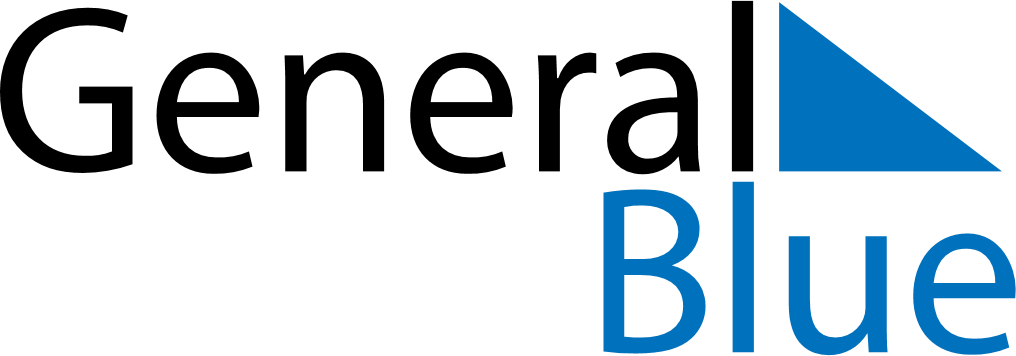 July 2024July 2024July 2024July 2024July 2024July 2024Sungai Besar, Selangor, MalaysiaSungai Besar, Selangor, MalaysiaSungai Besar, Selangor, MalaysiaSungai Besar, Selangor, MalaysiaSungai Besar, Selangor, MalaysiaSungai Besar, Selangor, MalaysiaSunday Monday Tuesday Wednesday Thursday Friday Saturday 1 2 3 4 5 6 Sunrise: 7:10 AM Sunset: 7:29 PM Daylight: 12 hours and 19 minutes. Sunrise: 7:10 AM Sunset: 7:30 PM Daylight: 12 hours and 19 minutes. Sunrise: 7:10 AM Sunset: 7:30 PM Daylight: 12 hours and 19 minutes. Sunrise: 7:10 AM Sunset: 7:30 PM Daylight: 12 hours and 19 minutes. Sunrise: 7:10 AM Sunset: 7:30 PM Daylight: 12 hours and 19 minutes. Sunrise: 7:11 AM Sunset: 7:30 PM Daylight: 12 hours and 19 minutes. 7 8 9 10 11 12 13 Sunrise: 7:11 AM Sunset: 7:30 PM Daylight: 12 hours and 19 minutes. Sunrise: 7:11 AM Sunset: 7:30 PM Daylight: 12 hours and 19 minutes. Sunrise: 7:11 AM Sunset: 7:30 PM Daylight: 12 hours and 19 minutes. Sunrise: 7:11 AM Sunset: 7:31 PM Daylight: 12 hours and 19 minutes. Sunrise: 7:12 AM Sunset: 7:31 PM Daylight: 12 hours and 19 minutes. Sunrise: 7:12 AM Sunset: 7:31 PM Daylight: 12 hours and 19 minutes. Sunrise: 7:12 AM Sunset: 7:31 PM Daylight: 12 hours and 18 minutes. 14 15 16 17 18 19 20 Sunrise: 7:12 AM Sunset: 7:31 PM Daylight: 12 hours and 18 minutes. Sunrise: 7:12 AM Sunset: 7:31 PM Daylight: 12 hours and 18 minutes. Sunrise: 7:12 AM Sunset: 7:31 PM Daylight: 12 hours and 18 minutes. Sunrise: 7:12 AM Sunset: 7:31 PM Daylight: 12 hours and 18 minutes. Sunrise: 7:13 AM Sunset: 7:31 PM Daylight: 12 hours and 18 minutes. Sunrise: 7:13 AM Sunset: 7:31 PM Daylight: 12 hours and 18 minutes. Sunrise: 7:13 AM Sunset: 7:31 PM Daylight: 12 hours and 18 minutes. 21 22 23 24 25 26 27 Sunrise: 7:13 AM Sunset: 7:31 PM Daylight: 12 hours and 18 minutes. Sunrise: 7:13 AM Sunset: 7:31 PM Daylight: 12 hours and 17 minutes. Sunrise: 7:13 AM Sunset: 7:31 PM Daylight: 12 hours and 17 minutes. Sunrise: 7:13 AM Sunset: 7:31 PM Daylight: 12 hours and 17 minutes. Sunrise: 7:13 AM Sunset: 7:31 PM Daylight: 12 hours and 17 minutes. Sunrise: 7:13 AM Sunset: 7:31 PM Daylight: 12 hours and 17 minutes. Sunrise: 7:13 AM Sunset: 7:31 PM Daylight: 12 hours and 17 minutes. 28 29 30 31 Sunrise: 7:14 AM Sunset: 7:31 PM Daylight: 12 hours and 17 minutes. Sunrise: 7:14 AM Sunset: 7:31 PM Daylight: 12 hours and 17 minutes. Sunrise: 7:14 AM Sunset: 7:30 PM Daylight: 12 hours and 16 minutes. Sunrise: 7:14 AM Sunset: 7:30 PM Daylight: 12 hours and 16 minutes. 